                                                                 Curriculum Vitae Dr.DEEPTI  UPADHYAY, ‘AMULYAM’ B- 22/9,MAHANANDA   NAGAR, UJJAIN(M.P), 9993353123, Mrigsera @ gmail.com 1. OBJECTIVE:-      Looking Forward for  position of a Coordinator  along with faculty position  at highly   reputed  institution /Organization   and to gain exceptional career move  ahead through  my professional experience ,Skills , efforts  and   performance  regularity. 2. ACADEMIC ATTAINMENTS:-   Ph.D  (English Literature) from Devi  Ahilya University, Indore, Completed Post Graduation in English Literature from   The School of Studies in English , Vikram University, Ujjain.(56.37%, 2005) Graduated   in  Arts   with  subjects -  Economics, Political  Science , English Literature, from Girls P.G. College , Vikram  University Ujjain (M.P.). (59.77%, 20003)3. RESEARCH EXPERIENCE:-  Ph.D from DAVV, Indore( English Literature ) Two research Papers and one Poem published,  in International Per Reviewed Open Access Journal  ‘LANGLIT’  (ISSN: 2349-5189 ) :- Volume 2 issue 4 –  ‘’Echoes of Feminism” Volume -3 Issue2 -  “ E.M. Forster and his Heroins” Volume 7 Issue 3 –  Poem entitled “ Silence” Research paper Presented entitled-‘Integrated relationship between  Language ,Literature and Society’ in One Day National Seminar On” Linguistic Challenges and Possibilities in the New Millennium” organized by ‘The School of  Comparative Languages and Culture’, DAVV, Indore. 4. CERTIFICATE  OF TRAINING  BY NCERT:- Experimental Learning Course Integration of ICT in Teaching, Learning And Assessment. Initiatives in School Education CBSE_Pre-Vocational  Education CBSE_ Understanding  Right, Child Sexual Abuse and The POSCO Act,2021 5. WEBINAR’S ATTENDED:-       Two days International Webinar on Topic: “Contemporary Literature in English and ELT: Changing Paradigms and shifting Trends” International Webinar on “ Media and Literature During Covid-19 Pandemic” Seven days National Workshop on “ CREATIVE WRITING”  National Webinar on “ Impact of Covid-19 Pandemic on Teaching Learning Process And Challenges” National level Web-Lecture Series on  “ English Literature and languages” 4. PROFFESSIONAL  SKILL:-   NLP Practitioner  and NLP Life Coach Certification Course (Pursuing) HTML & Front  Page, Graphics  with  Specialization  in  advertising  for Print Diploma course----ARENA MULTIMEDIA. Software--- Photoshop,  Illustrator,   Image ready, PageMaker. MAYA- Animation.  -  GROWELL ACADEMY- PUNE. Specialization – Modeling, Animation. 5. PERSONAL DETAILS:-  Date of Birth                                         7nth   September Fathers Name                                        B.K. Upadhyay, Mothers Name                                   Smt. Tillottama Upadhyay Nationality                                             Indian Domicile                                            Ujjain,  Madhya Pradesh❖ Languages Known                                Hindi, English. 6. PROFESSIONAL  EXPERIENCE:-   Worked as guest Faculty for Communication Skill with  Govt. Polytechnic College, (33 months of experience). Had prepared a Feedback form during the tenure for ‘Industrial Meet-2013’ in which there are nearly hundred Participants including several industries and  MNCs  Participated. One year Experience of in Gyan Sagar Teaching Academy (CBSE) Ujjain. Two  years of experience with  IPS Academy as PGT English.  Five years of working at Carmel convent senior secondary School, Ujjain. Five years of working as an Assistant Professor in Helios( name Changed to’ Omega Institute of Professional Studies’) (  continue from 2015).Currently  working as Assistant Professor (English ) at Sri Aurobindo Institute of Technology , Indore ,M.P.7.STRENGTH: -      Punctual, target Oriented,  hard working, confident and optimistic. 8.DECLARATION:-      I hereby declare that all the above information given by me is true to my  knowledge and belief. 	 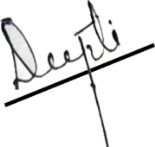 